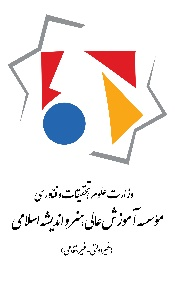 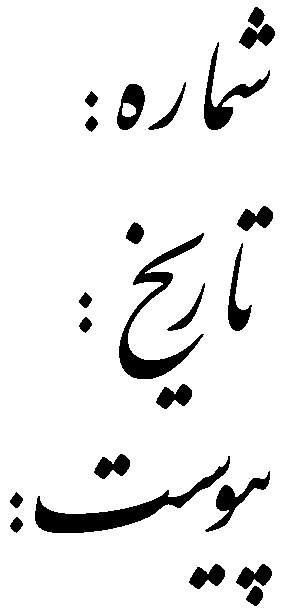 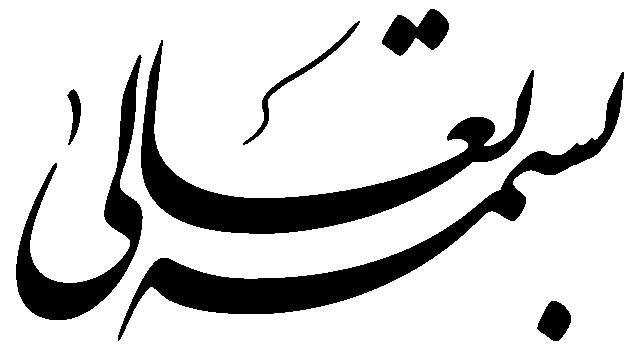 فرم شماره 3طرح تفصیلی پايان‌نامه کارشناسي ارشدتوجّه:این فرم با هدایت اساتید راهنما و مشاور تنظیم میگردد.1ـ مشخصات دانشجو :نام و نام خانوادگي :               شماره دانشجويي :                  دوره: کارشناسی ارشد      رشته تحصيلي : ادبیات نمایشی    دانشکده : هنر و اندیشه اسلامی                        تلفن همراه :  آدرس:     E-MAIL : 2 ـ عنوان پايان‌نامه :3 ـ اطلاعات استاد راهنما:نام و نام خانوادگي : . . . . . . . . . . . . . . . . . . . . .  مرتبه علمي : . . . . . . . . . . . . . . . . .  محل خدمت :. . . . . . . . . . . . . . . . . . . . . . .  رشته تخصصي : . . . . . . . . . . . . . . . . . . . . .  آدرس : . . . . . . . . . . . . . . . . . . . . . . . . . . . . . . . . . . . . . . . . . . . . . . . . . . . . . . . . . تلفن:                                                                                                                          E MAIL : 4 ـ اطلاعات استاد مشاور:نام و نام خانوادگي : . . . . . . . . . . . . . . . . . . . . .  مرتبه علمي : . . . . . . . . . . . . . . . . .  محل خدمت :. . . . . . . . . . . . . . . . . . . . . . .  رشته تخصصي : . . . . . . . . . . . . . . . . . . . . .  آدرس : . . . . . . . . . . . . . . . . . . . . . . . . . . . . . . . . . . . . . . . . . . . . . . . . . . . . . . . . . تلفن:                                                                                                                          E MAIL : 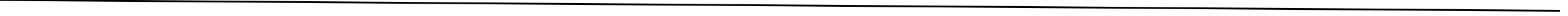 4 ـ  الف: بیان مسئله: (تشريح دقیق ابعاد مسئله و جنبه های مبهم آن و بيان مبنای نظری مرتبط با مسئله)5ـ اهمیت و ضرورت تحقیق:(موضوعی که برای پژوهش انتخاب کرده‌اید، از چه اهمیتی دارد؟  اگر این موضوع مورد بررسی قرار نگیرد، چه آسیب یا چالشی به دنبال خواهد داشت؟)6ـ اهداف تحقیق:هدف اصلیاهداف فرعی7ـ پرسشهای تحقیق:پرسش اصلی:پرسشهای فرعی:1ـ 2ـ3ـ...8ـ فرضيات تحقیق (فرضیه، راهحل پیشنهادی و جواب اجمالی به پرسش تحقیق است. فرضيه يا فرضيات به صورت جمله خبري بیان شود)9ـ فصل بندي تفصیلی طرح (در صورت لزوم پایان نامه می تواند در پنج فصل تنظیم شود. در این بخش صرفا تیترهای مرتبط با هر فصل آورده می شود مانند تیترهایی که در فصل اول آمده است.):فصل اول: کليات و مفاهیم1ـ کلیاتطرح مسئلهاهمیت و ضرورت تحقيقاهداف تحقيقسؤالات تحقيقفرضيات تحقيقروش تحقیقپیشینه تحقیق2ـ تعريف مفاهيمفصل دوم: مبانی نظری (توضیح مستقل دربارهی مبنای نظری که در راستا و کمک کننده بحث است.)فصل سوم: یافته‌های تحقیق (تحلیل و تفسیر موضوع و مصداق پژوهشی با تکیه بر مبنای نظری)فصل چهارم: نتیجه‌گیری (تجزیه و تحلیل نتايج به دست آمده و ارائه راهکارها و پيشنهادها و محدودیتهای پژوهش) 10ـ روش تحقیق:11ـ پیشینه تحقيق (بيان مختصر سابقه تحقيقات انجام شده درباره موضوع و نتايج به دست آمده در داخل و خارج از کشور نظريه‌هاي علمي موجود درباره موضوع تحقيق)12ـ تعريف مفاهيم (تعریف کلید واژههای تحقیق با ذکر ارجاع از منبع معتبر):1ـ 2ـ 3ـ 4ـ 13ـ فهرست مهم‌ترين منابع و مآخذ: (نام خانوادگی، نام، سال نشر، عنوان کتاب يا مقاله، مترجم، محل انتشار، نام انتشارات)14ـ جنبه نوآوري و جديد بودن تحقيق در چيست؟ (اين قسمت توسط استاد راهنما تکميل شود)طرح تفصيلي پايان‌نامه عملي - رشته ادبیات نمایشی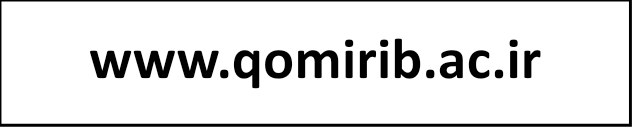 خلاصه طرح (حداقل یک صفحه): 5 ـ نظر شوراي علمي گروه آموزشي :طرح تفصیلی نظری پايان نامه خانم / آقاي :			دانشجوي مقطع:		            گرايش :درجلسه تاريخ . . . . . . .  شوراي علمي گروه مورد بررسي قرار گرفت و به قرار ذيل:     به تصويب رسيد🗆 به تصويب نرسيد 🗆و همچنین طرح عملی پایان نامه خانم / آقای:                 در جلسه گروه مورد بررسی قرار گرفت و به قرار ذيل:     به تصويب رسيد🗆 به تصويب نرسيد 🗆ملاحظات :امضاي اعضاي شوراي علمي گروه :نام و نام خانوادگي مدیر گروه: 				     امضاء :توجه: اين طرح بايد با مساعدت و هدايت استاد راهنما تكميل شود.مشخصات دانشجونام:                               نام خانوادگی:                         کد دانشجویی:                            رشته تحصيلی:                                    گرايش:                           دوره:                                  تلفن:                     آدرس:             			                               عنوان پایان‌نامه عملی: مشخصات استاد راهنما (عملی)نام و نام‌خانوادگي:                                                    مدرك و رشته‌تحصيلي:مشخصات طرحنوع طرح:  نمایشنامه⬜      فیملنامه ⬜                 اصلی⬜              اقتباسی ⬜	      منبع اقتباس:ژانر (گونه):مدت:ویژگی‌های مخاطبین (سن، جنس، و ...): 1امضاء :2امضاء :3امضاء :4امضاء :